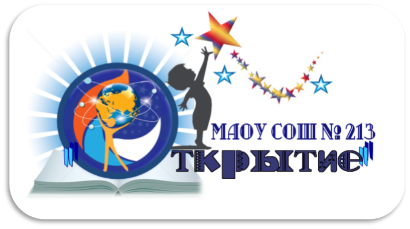 Муниципальное автономное общеобразовательное учреждениегорода Новосибирска«Средняя общеобразовательная школа № 213 «Открытие»Пояснительная запискаРабочая программа по обществознанию (включая экономику и право) предназначена для уровня основного общего образования.В соответствии с базисным учебным планом «Обществознание (включая экономику и право)» входит в состав учебных предметов, обязательных для изучения на уровне основного общего образования. Нормативно-правовая база рабочей программы по обществознанию (включая экономику и право):Приказ Министерства образования и науки РФ от 05.03.2004г. №1089 «Об утверждении Федерального компонента государственных стандартов начального общего, основного общего и среднего (полного) общего образования». Примерная программа среднего общего образования по обществознанию, 2004 г. Приказ Министерства образования Новосибирской области от 15.08.2018 № 2081 «Об утверждении регионального базисного учебного плана для государственных и муниципальных образовательных организаций, реализующих программы основного общего и среднего общего образования, расположенных на территории Новосибирской области на 2018-2019 учебный год»;Примерная программа основного общего образования по обществознанию; Основная образовательная программа МАОУ СОШ № 213 «Открытие»;Учебный план МАОУ СОШ № 213 «Открытие».Содержание основного общего образования по обществознанию представляет собой комплекс знаний, отражающих основные объекты изучения: общество и его основные сферы, человека в обществе, правовое регулирование общественных отношений. Помимо знаний, важными содержательными компонентами курса являются: социальные навыки, умения, совокупность моральных норм и гуманистических ценностей; правовые нормы, лежащие в основе правомерного поведения. Не менее важным элементом содержания  учебного предмета обществознания является опыт  познавательной и практической деятельности, включающий работу с адаптированными источниками социальной информации; решение познавательных и практических задач, отражающих типичные социальные ситуации; учебную коммуникацию, опыт проектной деятельности  в учебном процессе и социальной практике. Рабочая программа построена на основе концентрического подхода, курс предназначен для школьников первого концентра обучения. Рабочая программа   реализуется на основе межпредметных связей с курсами истории, географии и другими учебными дисциплинами. Изучение обществознания (включая экономику и право) в основной школе направлено на достижение следующих целей:развитие личности в ответственный период социального взросления человека (11-15 лет), ее познавательных интересов, критического мышления в процессе восприятия социальной (в том числе экономической и правовой) информации и определения собственной позиции; нравственной и правовой культуры, экономического образа мышления, способности к самоопределению и самореализации;воспитание общероссийской идентичности, гражданской ответственности, уважения к социальным нормам; приверженности гуманистическим и демократическим ценностям, закрепленным в Конституции Российской Федерации;освоение на уровне функциональной грамотности системы знаний, необходимых для социальной адаптации: об обществе; основных социальных ролях; позитивно оцениваемых обществом качествах личности, позволяющих успешно взаимодействовать в социальной среде; сферах человеческой деятельности; способах регулирования общественных отношений; механизмах реализации и защиты прав человека и гражданина; овладение умениями познавательной, коммуникативной, практической деятельности в основных характерных для подросткового возраста социальных ролях; формирование опыта применения полученных знаний для решения типичных задач в области социальных отношений;  экономической и гражданско-общественной деятельности; межличностных отношениях; отношениях между людьми различных национальностей и вероисповеданий; самостоятельной познавательной деятельности; правоотношениях; семейно-бытовых отношенияхМесто программы в образовательном процессеФедеральный базисный учебный план для образовательных учреждений Российской Федерации отводит 140 часов для обязательного изучения учебного предмета «Обществознание» на этапе основного общего образования. Рабочая программа рассчитана на  140 учебных часов. В 6, 7, 8 и 9 классах по 35,35, 36 и 34 часа в год соответственно, из расчета 1 учебный час в неделю. Фактически, с учетом открытия МАОУ СОШ № 213 «Открытие» в сентябре 2017 учебного года программа реализуется в 8-9 классах.Для объективной оценки уровня подготовки обучающихся к изучению курса 9 класса разработана входная диагностическая работа, включающая 3 уровня: базовый, повышенный, олимпиадный. Проведение диагностической работы запланировано во второй-третьей учебной неделе сентября. В конце учебного года предусмотрена промежуточная аттестация (контрольная работа).Методической основой реализации курса является системно-деятельностный подход, наиболее адекватный целям и задачам обществоведческого образования. Преимущественно используются технологии проблемного обучения, проблемного диалога, технология развития критического мышления, активные и интерактивные методы и формы обучения.  Также применяется технология личного социального опыта, что особенно актуально в классе информационно-технологического профиля для формирования мотивации к изучению и пониманию явлений социальной действительности. Требования к уровню подготовки выпускниковВ результате изучения обществознания (включая экономику и право) ученик долженЗнать/пониматьсоциальные свойства человека, его взаимодействие с другими людьми;сущность общества как формы совместной деятельности людей; характерные черты и признаки основных сфер жизни общества;содержание и значение социальных норм, регулирующих общественные отношения.Уметьописывать основные социальные объекты, выделяя их существенные признаки;  человека как социально-деятельное существо; основные социальные роли;сравнивать социальные объекты, суждения об обществе и человеке, выявлять их общие черты и различия; объяснять   взаимосвязи изученных социальных объектов (включая взаимодействия человека и общества, общества и природы, сфер общественной жизни);приводить примеры социальных объектов определенного типа, социальных отношений;  ситуаций, регулируемых различными видами социальных норм;    деятельности людей в различных сферах;оценивать поведение людей с точки зрения социальных норм, экономической рациональности; решать    познавательные и практические задачи в рамках изученного материала, отражающие типичные ситуации в различных сферах деятельности человекаосуществлять поиск социальной информации по заданной теме из различных ее носителей (материалы СМИ, учебный текст и другие адаптированные источники); различать в социальной информации факты и мнения;самостоятельно составлять простейшие виды правовых документов (записки, заявления, справки и т.п.).Использовать приобретенные знания и умения в практической деятельности и повседневной жизни для:полноценного выполнения типичных для подростка социальных ролей; общей ориентации в актуальных общественных событиях и процессах;нравственной и правовой оценки конкретных поступков людей;реализации и защиты прав человека и гражданина, осознанного выполнения гражданских обязанностейпервичного анализа и использования социальной информации;сознательного неприятия антиобщественного поведения.Некоторые результаты обучения могут быть определены как прогнозируемые и не подлежат непосредственной проверке, поскольку связаны с личностными чертами и мировоззренческими установками выпускников.СОДЕРЖАНИЕ (140 час)ПЕРВЫЙ ЭТАП (6 класс) ВВЕДЕНИЕ В ОБЩЕСТВОЗНАНИЕ (35 час)Человек и общество  (6 час)Отличие человека от животных. Потребности, способности, характер. Пол и возраст человека. Ребенок и взрослый.Особенности игры как одной из основных форм деятельности людей в детстве. Общение в детском коллективе. Учеба в школе. Человек и его ближайшее окружение. Межличностные отношения. Сотрудничество. Межличностные конфликты, их конструктивное разрешение.Общество как форма совместной жизни людей. Человек, общество и природа. Природоохранная деятельность. Правила экологического поведения. Духовная культура  (4 час)Культура общества и человека, ее проявления. Культура поведения. Образцы для подражания. Образование, его значение в жизни людей. Образование и образованность. Необходимость самообразования. Право на образование. Наука в современном обществе. Труд ученого. Ответственность ученых за результаты своих открытий.Экономика  (4 час)Экономика как хозяйство. Экономические потребности и возможности. Ограниченность ресурсов. Необходимость соотносить потребности с  имеющимися ресурсами. Товары и услуги. Рынок. Купля - продажа.  Деньги и их роль в экономике.Домашнее хозяйство. Источники доходов семьи. Труд ребенка в семье. Заработная плата. Налоги как часть расходов семьи. Семейный бюджет. Личный бюджет школьника.Социальная сфера (6 час)Необходимость регулирования поведения людей. Правила и нормы поведения в обществе. Мораль. Религия. Право.Нарушение норм и их последствия. Ответственность человека за его поступки.Здоровье людей. Опасные для человека и общества явления: наркомания, пьянство, преступность.  Слагаемые здорового образа жизни. Занятия физкультурой и спортом.Семья. Отношения в семье. Неполные семьи.Политика и право (6 час)Наше государство – Российская Федерация. Государственное устройство. Государственная символика. Россия – федеративное государство.Роль права в жизни общества и государства. Традиции, обычаи и право. Отличие права от иных правил поведения людей в обществе. Что такое закон.Права ребенка и их защита. Права и обязанности родителей и детей. Права и обязанности школьника.Правомерное поведение. Соблюдение и нарушение установленных правил. Проступок и преступление. Ответственность за проступки и преступления. Резерв учебного времени  – 9 чВТОРОЙ ЭТАП 7-9 класс ОСНОВЫ ОБЩЕСТВОЗНАНИЯ  (105 час)Общество (8 час)Понятие об обществе как форме жизнедеятельности людей. Взаимодействие общества и природы. Основные сферы  общественной жизни и их взаимосвязь. Общественные отношения и их виды.Социальные изменения и его формы. Эволюция и революция. Развитие общества. Движущие силы общественного развития. Традиционное, индустриальное, информационное общества.Человечество в XXI веке, основные вызовы и угрозы. Современные мир и его проблемы. Глобализация. Причины и опасность международного терроризма.Человек (10 час)Биологическое и социальное в человеке. Мышление и речь.Половозрастные роли в современном обществе. Феминизм и эмансипация.  Особенности подросткового возраста Деятельность человека и ее основные формы (труд, игра, учение). Мотивы деятельности. Познание мира и самого себя. Пути познания. Ограниченность человеческого знания. Самопознание. Социализация индивида. Личность. Факторы ее формирования. Мировоззрение. Духовный мир человека. Мысли и чувства. Поиск смысла жизни. Жизненные ориентиры и ценности. Ценность человеческой жизни. Свобода и ответственность. Сфера духовной культуры (8 час)Сфера духовной культуры и ее особенности. Культура личности и общества.  Тенденции развития духовной культуры в современной России.Социальные ценности и нормы. Мораль. Основные принципы и нормы морали. Гуманизм. Добро и зло. Долг и совесть. Моральный выбор. Моральный самоконтроль личности. Моральный идеал. Патриотизм и гражданственность.Наука, ее значение  в жизни современного общества. Нравственные принципы труда ученого. Ответственность ученого. Возрастание роли научных исследований в современном мире. Образование как способ передачи и усвоения знаний и человеческого опыта. Его значимость в условиях информационного общества. Возможности получения общего и профессионального образования в Российской Федерации. Самообразование.Религия, религиозные организации и объединения, их роль в жизни современного общества. Свобода совести. Экономика    (22 час)Экономика и ее роль в жизни общества. Ресурсы и потребности. Ограниченность ресурсов.   Альтернативная стоимость (цена выбора).Товары и услуги. Обмен, торговля. Формы торговли. Реклама. Экономические основы защиты прав потребителя. Международная торговля. Деньги. Функции и формы денег. Инфляция. Реальные и номинальные доходы. Обменные курсы валют. Экономические системы и собственность. Главные вопросы экономики. Роль собственности и государства в экономике. Производство и труд. Разделение труда и специализация. Производительность труда.  Факторы, влияющие на производительность труда. Заработная плата. Стимулирование труда. 	Предпринимательство и  его основные организационно-правовые формы. Издержки, выручка, прибыль. Малое предпринимательство и фермерское хозяйство. Предпринимательская этика.Рынок. Рыночный механизм. Понятия спроса и предложения. Факторы, влияющие на спрос и предложение. Рыночное равновесие. Семейный бюджет.	Банковские услуги, предоставляемые гражданам. Формы сбережения граждан (наличная валюта, банковские вклады, ценные бумаги). Сущность, формы и виды страхования. Страховые услуги, предоставляемые гражданам и их роль в домашнем хозяйстве. Экономические цели и функции государства. Экономическое развитие России в современных условиях.Безработица как социальное явление. Экономические и социальные последствия безработицы. Борьба с безработицей. Профсоюз. 	Неравенство доходов. Перераспределение доходов. Экономические меры социальной поддержки. Пенсии, пособия, дотации.  Налоги, уплачиваемые гражданами. Социальная сфера (14 час)Социальная структура общества. Социальные группы  и общности.  Большие и малые социальные группы. Формальные и неформальные группы.  Социальная роль и социальный статус. Многообразие социальных ролей в подростковом возрасте.  Взаимосвязь «Я» и социальной роли. Социальное неравенство. Социальная мобильность. Школа как стартовая площадка для дальнейшей карьеры. Высокий уровень мобильности как признак современного общества. Социальное развитие России в современных условиях. Социальное страхование.Социальный конфликт. Пути его разрешения. Значение конфликтов в развитии общества.Человек и его ближайшее окружение. Человек в малой группе. Общение.  Роли человека в малой группе. Лидер.  Свобода личности и коллектив.  Межличностные отношения. Межличностные конфликты, их конструктивное разрешение. Пути достижения взаимопонимания.Образ жизни. Социальная значимость здорового образа жизни.Социальные нормы. Социальная ответственность. Отклоняющееся поведение. Опасность наркомании и алкоголизма для человека и общества. Профилактика негативных форм отклоняющегося поведения. Семья как малая группа. Брак и развод. Неполная семья. Межличностные отношения в семье. Психологический климат в семье. Этика семейных отношений. Семейный долг, забота о членах семьи. Отношения между поколениями. Этнические группы и межнациональные отношения. Отношение к историческому прошлому, традициям, обычаям народа. Межнациональные конфликты. Взаимодействие людей в многонациональном обществе. Межнациональные отношения в РФ.Политика и социальное управление (10 час)Политика и власть. Роль политики в жизни общества. Основные направления политической деятельности. Разделение властей. Понятие и признаки государства. Государственный суверенитет. Формы государства: формы правления, территориально-государственное устройство. Внутренние и внешние функции государства.  Политический режим. Демократия, авторитаризм и тоталитаризм. Демократические ценности. Развитие демократии в современном мире. Гражданское общество и правовое государство. Условия и пути становления  гражданского общества и правового государства в РФ. Местное самоуправление. Участие граждан в политической жизни.  Выборы. Отличительные черты выборов в демократическом обществе. Референдум. Выборы в РФ. Опасность политического экстремизма. Политические партии и движения, их роль в общественной жизни. Политические партии и движения в РФ. Участие партий в выборах.  Средства массовой информации в политической жизни.  Влияние на политические настроения в обществе и позиции избирателя. Роль СМИ в предвыборной борьбе. Право (22 часа)Право и его роль в жизни общества и государства. Принципы права.  Субъекты права.Система права.  Понятие нормы права. Нормативный правовой акт.  Виды нормативных правовых актов (законы, указы, постановления). Система законодательства.  Правовая информация. Правоотношения как форма общественных отношений.  Виды правоотношений. Структура правоотношений. Участники правоотношения. Понятие правоспособности и дееспособности. Особенности правового статуса несовершеннолетних.  Признаки и виды правонарушений.  Понятие и виды юридической ответственности. Правомерное поведение. Признаки и виды правонарушений.  Юридическая ответственность (понятие, принципы, виды). Понятие прав, свобод и обязанностей. Презумпция невиновности. Конституция  Российской Федерации. Основы конституционного строя Российской Федерации. Народовластие.  Федеративное устройство России. Президент Российской Федерации.  Органы законодательной и исполнительной власти в Российской Федерации.  Конституционные основы судебной системы РФ. Правоохранительные органы. Судебная система России. Конституционный суд РФ. Система судов общей юрисдикции. Прокуратура. Адвокатура. Нотариат. Милиция. Взаимоотношения органов государственной власти и граждан.Гражданство. Понятие гражданства РФ. Права, свободы человека и гражданина в России, их гарантии. Конституционные обязанности гражданина. Международно-правовая защита прав человека. Декларация прав человека как гарантия свободы личности в современном обществе. Механизмы реализации и защиты  прав и свобод человека  и гражданина. Особенности правового статуса несовершеннолетних.	Правовые основы гражданских правоотношений. Физические и юридические лица. Правоспособность и дееспособность участников гражданских правоотношений. Дееспособность несовершеннолетних. Право собственности. Право собственности на землю.  Основные виды гражданско-правовых договоров. Права потребителей. Жилищные правоотношения. Семейные правоотношения. Порядок и условия заключения брака. Права и обязанности родителей и детей.  Правовое регулирование отношений в области образования. Право на образование. Порядок приема в образовательные учреждения начального и среднего профессионального образования. Дополнительное образование детей.Право на труд. Трудовые правоотношения. Трудоустройство несовершеннолетних. Правовой статус несовершеннолетнего работника. Административные правоотношения. Административное правонарушение. Виды административных наказаний.Уголовное право.  Преступление (понятие, состав). Необходимая оборона и крайняя необходимость. Основания  привлечения и освобождения от уголовной ответственности. Уголовная ответственность несовершеннолетних. Понятие и цели уголовного наказания. Виды наказаний. Пределы допустимой самообороны.Резерв учебного времени  – 14 часовСамостоятельные, лабораторные и практические работы, выполняемые учащимисяНе менее 25% учебного времени отводится на самостоятельную работу учащихся, позволяющую им приобрести опыт познавательной и практической деятельности. Минимальный набор выполняемых учащимися работ включает в себя:извлечение социальной информации из разнообразных (в том числе экономических и правовых) источников, осмысление представленных в них различных подходов и точек зрения;решение познавательных и практических задач, отражающих типичные жизненные ситуации;формулирование  собственных оценочных суждений о современном обществе на основе сопоставления фактов и их интерпретаций;наблюдение и оценка явлений и событий, происходящих в социальной жизни, с опорой на экономические, правовые, социально-политические, культурологические знания; оценка собственных действий и действий других людей с точки зрения нравственности, права и экономической рациональности;участие в обучающих играх (ролевых, ситуативных, деловых), тренингах, моделирующих ситуации из реальной жизни; выполнение творческих работ по обществоведческой тематике;конструктивное разрешение конфликтных ситуаций в  моделируемых учебных задачах  и в реальной жизни;совместная деятельность в процессе участия в ученических социальных проектах в школе, микрорайоне, населенном пункте.Тематический план9 классСОГЛАСОВАНОЗаместитель директора по УВР____________________________________________________от «___»______ 2018УТВЕРЖДАЮДиректор МАОУ СОШ № 213 «Открытие»______________________А.Д. ШмаковаПриказ от __________ №______Рабочая программа «Обществознание (включая экономику и право)» 6-9 классыКоличество часов по учебному плану: Программа составлена в соответствии с ФК ГОС Срок реализации программы: 2017/2018-2018/2019 уч. г.Учебники:Предметная линия учебников под редакцией Л.Н. Боголюбова;Разработчик программы: Безукладникова Инна Викторовна, учитель истории и обществознания высшей квалификационной категорииНовосибирск, 2018РазделКол-во часов№ урокаТемаВведение 21Вводный урокВведение 22Диагностическая работаПолитика93Политика и властьПолитика94ГосударствоПолитика95Политические режимыПолитика96Правовое государствоПолитика97Гражданское общество и государствоПолитика98Участие граждан в политической жизниПолитика99Политические партии и движенияПолитика910-11Практикум  по теме «Политика» Право 1812Роль права в жизни человека, общества и государстваПраво 1813Правоотношения и субъекты праваПраво 1814Правонарушения и юридическая ответственностьПраво 1815Правоохранительные органыПраво 1816Конституция Российской ФедерацииПраво 1817Основы конституционного строя Российской Федерации Право 1818Права и свободы человека и гражданинаПраво 1819Гражданские правоотношенияПраво 1820Право на труд. Трудовые правоотношенияПраво 1821Семейные правоотношенияПраво 1822Административные правоотношенияПраво 1823Уголовно-правовые отношенияПраво 1824Социальные праваПраво 1825Международно-правовая защита жертв вооружённых конфликтов Право 1826Правовое регулирование отношений в сфере образованияПраво 1827-28Практикум по теме «Право» Право 1829Повторительно-обобщающий урок по теме «Право»Повторение, контроль и коррекция знаний530-31Итоговое повторениеПовторение, контроль и коррекция знаний532Промежуточная аттестация Повторение, контроль и коррекция знаний533-34Резерв (Единый урок прав человека, Единый парламентский урок, экскурсии и проч.)